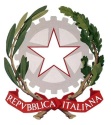 ISTITUTO COMPRENSIVO CORINALDOcon sedi staccate di Ostra Vetere e Castelleone di SuasaVia Dante, 45 – 60013 CORINALDO  (AN)Codice Meccanografico ANIC834008 – Codice Fiscale 92015290429                      Tel. 071.67161 - Fax 071.7978021 – e-mail: anic834008@istruzione.it - www.iccorinaldo.edu.itModulo ritiro strumenti per riparazionipLESSo……………………………………………………………………………………………………….Io sottoscritto/a …………………………………………………………………………………………………………………………, tecnico incaricato, in data odierna ritiro (descrizione dello strumento e numero inventario) ………………………………………………………………………………………………………………………………………………………Per (indicare motivazione) ………………………………………………………………………………………………………………Data:……………………………………RESTITUZIONESi restituisce lo strumento di cui sopraFirma del docente referente multimediale di plesso …………………………………………………………………………Firma del Tecnico………………………………………………………………………..riparatonon più utilizzabile perché …………………………….………………………………………………………….non più utilizzabile perché …………………………….………………………………………………………….Data:………………………………………………Firma del docente referente multimediale di plesso …………………………………………………………………………Data:………………………………………………Firma del docente referente multimediale di plesso …………………………………………………………………………Data:………………………………………………Firma del docente referente multimediale di plesso …………………………………………………………………………Firma del Tecnico………………………………………………………………………..